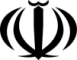 جمهوري اسلامي ايران وزارت كشورجمهوري اسلامي ايران وزارت كشورجمهوري اسلامي ايران وزارت كشورجمهوري اسلامي ايران وزارت كشورصورتجلسه کارگروه تخصصی سلامت و امنيت غذايي استانصورتجلسه کارگروه تخصصی سلامت و امنيت غذايي استانصورتجلسه کارگروه تخصصی سلامت و امنيت غذايي استانشماره :تاريخ:شماره :تاريخ:شماره :تاريخ:شماره دعوتنامه:35455شماره دعوتنامه:35455شماره دعوتنامه:35455تاريخ دعوتنامه:28/6/95تاريخ دعوتنامه:28/6/95رياست جلسه :معاون سیاسی امنیتی استانداریشماره جلسه در سال جاري :3تاریخ جلسه: 5/7/95شماره جلسه در سال جاري :3تاریخ جلسه: 5/7/95محل برگزاري جلسه :سالن جلسات حوزه معاونت سیاسی امنیتی استانداریتعداد مصوبات محل برگزاري جلسه :سالن جلسات حوزه معاونت سیاسی امنیتی استانداریتعداد مصوبات دستور كار جلسه:دستور كار جلسه:گزارش وضعیت HIV استان در کارگروه سلامت وامنیت غذایی با تاکید استاندار محترم در جلسه شورای برنامه ریزی ، با حضور دکتر رازانی استاندار محترم .طرح موضوع چگونگی تاسیس و راه‌اندازی کلینیک‌های طب سنتی (نیازها / اقدامات)  توسط معاونت امور درمان دانشگاه علوم پزشکی .گزارش از وضعیت دفع غیر بهداشتی فاضلاب شهر کرمانشاه و مشکلات ناشی از آن.گزارش کمیته سلامت وارتقاءکیفیت زندگی در خصوص وضع موجود در پایان برنامه چهارم و پنجم توسعه بر اساس شاخص‌ها توسط دانشگاه علوم پزشکی. طرح موضوع میزان بروز بالای تب مالت در سطح استان و کنترل این بیماری و برگزاری کمیته استانی بیماریهای مشترک بین انسان وحیوان.طرح موضوع همکاری دستگاههای مربوطه راجع به 5 بیماری اولویت دار } تب مالت ،HIV ایدز، بیماریهای منتقله از آب(التور)،بیماریهای غیر واگیر(قلب وعروق وسرطان)، آنفلوانزای پرندگان { ./گزارش وضعیت HIV استان در کارگروه سلامت وامنیت غذایی با تاکید استاندار محترم در جلسه شورای برنامه ریزی ، با حضور دکتر رازانی استاندار محترم .طرح موضوع چگونگی تاسیس و راه‌اندازی کلینیک‌های طب سنتی (نیازها / اقدامات)  توسط معاونت امور درمان دانشگاه علوم پزشکی .گزارش از وضعیت دفع غیر بهداشتی فاضلاب شهر کرمانشاه و مشکلات ناشی از آن.گزارش کمیته سلامت وارتقاءکیفیت زندگی در خصوص وضع موجود در پایان برنامه چهارم و پنجم توسعه بر اساس شاخص‌ها توسط دانشگاه علوم پزشکی. طرح موضوع میزان بروز بالای تب مالت در سطح استان و کنترل این بیماری و برگزاری کمیته استانی بیماریهای مشترک بین انسان وحیوان.طرح موضوع همکاری دستگاههای مربوطه راجع به 5 بیماری اولویت دار } تب مالت ،HIV ایدز، بیماریهای منتقله از آب(التور)،بیماریهای غیر واگیر(قلب وعروق وسرطان)، آنفلوانزای پرندگان { ./گزارش وضعیت HIV استان در کارگروه سلامت وامنیت غذایی با تاکید استاندار محترم در جلسه شورای برنامه ریزی ، با حضور دکتر رازانی استاندار محترم .طرح موضوع چگونگی تاسیس و راه‌اندازی کلینیک‌های طب سنتی (نیازها / اقدامات)  توسط معاونت امور درمان دانشگاه علوم پزشکی .گزارش از وضعیت دفع غیر بهداشتی فاضلاب شهر کرمانشاه و مشکلات ناشی از آن.گزارش کمیته سلامت وارتقاءکیفیت زندگی در خصوص وضع موجود در پایان برنامه چهارم و پنجم توسعه بر اساس شاخص‌ها توسط دانشگاه علوم پزشکی. طرح موضوع میزان بروز بالای تب مالت در سطح استان و کنترل این بیماری و برگزاری کمیته استانی بیماریهای مشترک بین انسان وحیوان.طرح موضوع همکاری دستگاههای مربوطه راجع به 5 بیماری اولویت دار } تب مالت ،HIV ایدز، بیماریهای منتقله از آب(التور)،بیماریهای غیر واگیر(قلب وعروق وسرطان)، آنفلوانزای پرندگان { ./گزارش وضعیت HIV استان در کارگروه سلامت وامنیت غذایی با تاکید استاندار محترم در جلسه شورای برنامه ریزی ، با حضور دکتر رازانی استاندار محترم .طرح موضوع چگونگی تاسیس و راه‌اندازی کلینیک‌های طب سنتی (نیازها / اقدامات)  توسط معاونت امور درمان دانشگاه علوم پزشکی .گزارش از وضعیت دفع غیر بهداشتی فاضلاب شهر کرمانشاه و مشکلات ناشی از آن.گزارش کمیته سلامت وارتقاءکیفیت زندگی در خصوص وضع موجود در پایان برنامه چهارم و پنجم توسعه بر اساس شاخص‌ها توسط دانشگاه علوم پزشکی. طرح موضوع میزان بروز بالای تب مالت در سطح استان و کنترل این بیماری و برگزاری کمیته استانی بیماریهای مشترک بین انسان وحیوان.طرح موضوع همکاری دستگاههای مربوطه راجع به 5 بیماری اولویت دار } تب مالت ،HIV ایدز، بیماریهای منتقله از آب(التور)،بیماریهای غیر واگیر(قلب وعروق وسرطان)، آنفلوانزای پرندگان { ./گزارش وضعیت HIV استان در کارگروه سلامت وامنیت غذایی با تاکید استاندار محترم در جلسه شورای برنامه ریزی ، با حضور دکتر رازانی استاندار محترم .طرح موضوع چگونگی تاسیس و راه‌اندازی کلینیک‌های طب سنتی (نیازها / اقدامات)  توسط معاونت امور درمان دانشگاه علوم پزشکی .گزارش از وضعیت دفع غیر بهداشتی فاضلاب شهر کرمانشاه و مشکلات ناشی از آن.گزارش کمیته سلامت وارتقاءکیفیت زندگی در خصوص وضع موجود در پایان برنامه چهارم و پنجم توسعه بر اساس شاخص‌ها توسط دانشگاه علوم پزشکی. طرح موضوع میزان بروز بالای تب مالت در سطح استان و کنترل این بیماری و برگزاری کمیته استانی بیماریهای مشترک بین انسان وحیوان.طرح موضوع همکاری دستگاههای مربوطه راجع به 5 بیماری اولویت دار } تب مالت ،HIV ایدز، بیماریهای منتقله از آب(التور)،بیماریهای غیر واگیر(قلب وعروق وسرطان)، آنفلوانزای پرندگان { ./گزارش وضعیت HIV استان در کارگروه سلامت وامنیت غذایی با تاکید استاندار محترم در جلسه شورای برنامه ریزی ، با حضور دکتر رازانی استاندار محترم .طرح موضوع چگونگی تاسیس و راه‌اندازی کلینیک‌های طب سنتی (نیازها / اقدامات)  توسط معاونت امور درمان دانشگاه علوم پزشکی .گزارش از وضعیت دفع غیر بهداشتی فاضلاب شهر کرمانشاه و مشکلات ناشی از آن.گزارش کمیته سلامت وارتقاءکیفیت زندگی در خصوص وضع موجود در پایان برنامه چهارم و پنجم توسعه بر اساس شاخص‌ها توسط دانشگاه علوم پزشکی. طرح موضوع میزان بروز بالای تب مالت در سطح استان و کنترل این بیماری و برگزاری کمیته استانی بیماریهای مشترک بین انسان وحیوان.طرح موضوع همکاری دستگاههای مربوطه راجع به 5 بیماری اولویت دار } تب مالت ،HIV ایدز، بیماریهای منتقله از آب(التور)،بیماریهای غیر واگیر(قلب وعروق وسرطان)، آنفلوانزای پرندگان { ./گزارش وضعیت HIV استان در کارگروه سلامت وامنیت غذایی با تاکید استاندار محترم در جلسه شورای برنامه ریزی ، با حضور دکتر رازانی استاندار محترم .طرح موضوع چگونگی تاسیس و راه‌اندازی کلینیک‌های طب سنتی (نیازها / اقدامات)  توسط معاونت امور درمان دانشگاه علوم پزشکی .گزارش از وضعیت دفع غیر بهداشتی فاضلاب شهر کرمانشاه و مشکلات ناشی از آن.گزارش کمیته سلامت وارتقاءکیفیت زندگی در خصوص وضع موجود در پایان برنامه چهارم و پنجم توسعه بر اساس شاخص‌ها توسط دانشگاه علوم پزشکی. طرح موضوع میزان بروز بالای تب مالت در سطح استان و کنترل این بیماری و برگزاری کمیته استانی بیماریهای مشترک بین انسان وحیوان.طرح موضوع همکاری دستگاههای مربوطه راجع به 5 بیماری اولویت دار } تب مالت ،HIV ایدز، بیماریهای منتقله از آب(التور)،بیماریهای غیر واگیر(قلب وعروق وسرطان)، آنفلوانزای پرندگان { ./گزارش وضعیت HIV استان در کارگروه سلامت وامنیت غذایی با تاکید استاندار محترم در جلسه شورای برنامه ریزی ، با حضور دکتر رازانی استاندار محترم .طرح موضوع چگونگی تاسیس و راه‌اندازی کلینیک‌های طب سنتی (نیازها / اقدامات)  توسط معاونت امور درمان دانشگاه علوم پزشکی .گزارش از وضعیت دفع غیر بهداشتی فاضلاب شهر کرمانشاه و مشکلات ناشی از آن.گزارش کمیته سلامت وارتقاءکیفیت زندگی در خصوص وضع موجود در پایان برنامه چهارم و پنجم توسعه بر اساس شاخص‌ها توسط دانشگاه علوم پزشکی. طرح موضوع میزان بروز بالای تب مالت در سطح استان و کنترل این بیماری و برگزاری کمیته استانی بیماریهای مشترک بین انسان وحیوان.طرح موضوع همکاری دستگاههای مربوطه راجع به 5 بیماری اولویت دار } تب مالت ،HIV ایدز، بیماریهای منتقله از آب(التور)،بیماریهای غیر واگیر(قلب وعروق وسرطان)، آنفلوانزای پرندگان { ./مصوبات جلسه :مصوبات جلسه :مصوبات جلسه :مصوبات جلسه :مصوبات جلسه :مصوبات جلسه :مصوبات جلسه :مصوبات جلسه :مصوبات جلسه :دستگاه پيگيري كننده1بنا به تصمیم کارگروه مقرر گردید کمیته ای فنی متشکل از مدیران کل ادارات: دیوان محاسبات اداری، دانشگاه رازی، دانشگاه علوم پزشکی، آب و فاضلاب شهری ، آب و فاضلاب روستایی، آب منطقه ای، شهرداری کرمانشاه، جهاد کشاورزی، محیط زیست و سایر سازمان های ذیربط جهت رفع مشکل و تصمیم گیری مناسب آبیاری سبزیجات و سیفی جات و دفع غیربهداشتی فاضلاب شهر کرمانشاه با محوریت فرمانداری تشکیل و نتیجه تصمیمات و اقدامات انجام شده پس از سه ماه در جلسات آتی کارگروه تخصصی سلامت و امنیت غذایی گزارش گردد.بنا به تصمیم کارگروه مقرر گردید کمیته ای فنی متشکل از مدیران کل ادارات: دیوان محاسبات اداری، دانشگاه رازی، دانشگاه علوم پزشکی، آب و فاضلاب شهری ، آب و فاضلاب روستایی، آب منطقه ای، شهرداری کرمانشاه، جهاد کشاورزی، محیط زیست و سایر سازمان های ذیربط جهت رفع مشکل و تصمیم گیری مناسب آبیاری سبزیجات و سیفی جات و دفع غیربهداشتی فاضلاب شهر کرمانشاه با محوریت فرمانداری تشکیل و نتیجه تصمیمات و اقدامات انجام شده پس از سه ماه در جلسات آتی کارگروه تخصصی سلامت و امنیت غذایی گزارش گردد.بنا به تصمیم کارگروه مقرر گردید کمیته ای فنی متشکل از مدیران کل ادارات: دیوان محاسبات اداری، دانشگاه رازی، دانشگاه علوم پزشکی، آب و فاضلاب شهری ، آب و فاضلاب روستایی، آب منطقه ای، شهرداری کرمانشاه، جهاد کشاورزی، محیط زیست و سایر سازمان های ذیربط جهت رفع مشکل و تصمیم گیری مناسب آبیاری سبزیجات و سیفی جات و دفع غیربهداشتی فاضلاب شهر کرمانشاه با محوریت فرمانداری تشکیل و نتیجه تصمیمات و اقدامات انجام شده پس از سه ماه در جلسات آتی کارگروه تخصصی سلامت و امنیت غذایی گزارش گردد.بنا به تصمیم کارگروه مقرر گردید کمیته ای فنی متشکل از مدیران کل ادارات: دیوان محاسبات اداری، دانشگاه رازی، دانشگاه علوم پزشکی، آب و فاضلاب شهری ، آب و فاضلاب روستایی، آب منطقه ای، شهرداری کرمانشاه، جهاد کشاورزی، محیط زیست و سایر سازمان های ذیربط جهت رفع مشکل و تصمیم گیری مناسب آبیاری سبزیجات و سیفی جات و دفع غیربهداشتی فاضلاب شهر کرمانشاه با محوریت فرمانداری تشکیل و نتیجه تصمیمات و اقدامات انجام شده پس از سه ماه در جلسات آتی کارگروه تخصصی سلامت و امنیت غذایی گزارش گردد.بنا به تصمیم کارگروه مقرر گردید کمیته ای فنی متشکل از مدیران کل ادارات: دیوان محاسبات اداری، دانشگاه رازی، دانشگاه علوم پزشکی، آب و فاضلاب شهری ، آب و فاضلاب روستایی، آب منطقه ای، شهرداری کرمانشاه، جهاد کشاورزی، محیط زیست و سایر سازمان های ذیربط جهت رفع مشکل و تصمیم گیری مناسب آبیاری سبزیجات و سیفی جات و دفع غیربهداشتی فاضلاب شهر کرمانشاه با محوریت فرمانداری تشکیل و نتیجه تصمیمات و اقدامات انجام شده پس از سه ماه در جلسات آتی کارگروه تخصصی سلامت و امنیت غذایی گزارش گردد.بنا به تصمیم کارگروه مقرر گردید کمیته ای فنی متشکل از مدیران کل ادارات: دیوان محاسبات اداری، دانشگاه رازی، دانشگاه علوم پزشکی، آب و فاضلاب شهری ، آب و فاضلاب روستایی، آب منطقه ای، شهرداری کرمانشاه، جهاد کشاورزی، محیط زیست و سایر سازمان های ذیربط جهت رفع مشکل و تصمیم گیری مناسب آبیاری سبزیجات و سیفی جات و دفع غیربهداشتی فاضلاب شهر کرمانشاه با محوریت فرمانداری تشکیل و نتیجه تصمیمات و اقدامات انجام شده پس از سه ماه در جلسات آتی کارگروه تخصصی سلامت و امنیت غذایی گزارش گردد.بنا به تصمیم کارگروه مقرر گردید کمیته ای فنی متشکل از مدیران کل ادارات: دیوان محاسبات اداری، دانشگاه رازی، دانشگاه علوم پزشکی، آب و فاضلاب شهری ، آب و فاضلاب روستایی، آب منطقه ای، شهرداری کرمانشاه، جهاد کشاورزی، محیط زیست و سایر سازمان های ذیربط جهت رفع مشکل و تصمیم گیری مناسب آبیاری سبزیجات و سیفی جات و دفع غیربهداشتی فاضلاب شهر کرمانشاه با محوریت فرمانداری تشکیل و نتیجه تصمیمات و اقدامات انجام شده پس از سه ماه در جلسات آتی کارگروه تخصصی سلامت و امنیت غذایی گزارش گردد.بنا به تصمیم کارگروه مقرر گردید کمیته ای فنی متشکل از مدیران کل ادارات: دیوان محاسبات اداری، دانشگاه رازی، دانشگاه علوم پزشکی، آب و فاضلاب شهری ، آب و فاضلاب روستایی، آب منطقه ای، شهرداری کرمانشاه، جهاد کشاورزی، محیط زیست و سایر سازمان های ذیربط جهت رفع مشکل و تصمیم گیری مناسب آبیاری سبزیجات و سیفی جات و دفع غیربهداشتی فاضلاب شهر کرمانشاه با محوریت فرمانداری تشکیل و نتیجه تصمیمات و اقدامات انجام شده پس از سه ماه در جلسات آتی کارگروه تخصصی سلامت و امنیت غذایی گزارش گردد.فرمانداری-آب و فاضلاب شهری2بنا به تصمیم کارگروه مقرر گردید موضوع رفع محدودیت تأسیس و یا انتقال محل داروخانه در محدوده پارکینگ شهرداری و خیابان حاج محمدتقی و اصلاح مصوبه 4/3/90 کارگروه تخصصی سلامت و امنیت غذایی با توجه به تعاریف حقوقی و برداشت های متعارض شورای ترافیک استان و معاونت غذا و داو و دانشگاه علوم پزشکی ، جهت بررسی بیشتر، رفع تعارضات و تصمیم گیری مناسب ظرف مدت یک هفته در کمیته ای متشکل از شورای ترافیک استان، معاونت غذا و دارو، فرمانداری، شهرداری، مراجع حقوقی ذیصلاح و سایر سازمان های مرتبط بررسی و تعیین تکلیف و نتیجه آن به دفتر معاون محترم سایسی امنیتی استانداری و دبیرخانه کارگروه تخصصی سلامت و امنیت غذایی استان گزارش گردد. بنا به تصمیم کارگروه مقرر گردید موضوع رفع محدودیت تأسیس و یا انتقال محل داروخانه در محدوده پارکینگ شهرداری و خیابان حاج محمدتقی و اصلاح مصوبه 4/3/90 کارگروه تخصصی سلامت و امنیت غذایی با توجه به تعاریف حقوقی و برداشت های متعارض شورای ترافیک استان و معاونت غذا و داو و دانشگاه علوم پزشکی ، جهت بررسی بیشتر، رفع تعارضات و تصمیم گیری مناسب ظرف مدت یک هفته در کمیته ای متشکل از شورای ترافیک استان، معاونت غذا و دارو، فرمانداری، شهرداری، مراجع حقوقی ذیصلاح و سایر سازمان های مرتبط بررسی و تعیین تکلیف و نتیجه آن به دفتر معاون محترم سایسی امنیتی استانداری و دبیرخانه کارگروه تخصصی سلامت و امنیت غذایی استان گزارش گردد. بنا به تصمیم کارگروه مقرر گردید موضوع رفع محدودیت تأسیس و یا انتقال محل داروخانه در محدوده پارکینگ شهرداری و خیابان حاج محمدتقی و اصلاح مصوبه 4/3/90 کارگروه تخصصی سلامت و امنیت غذایی با توجه به تعاریف حقوقی و برداشت های متعارض شورای ترافیک استان و معاونت غذا و داو و دانشگاه علوم پزشکی ، جهت بررسی بیشتر، رفع تعارضات و تصمیم گیری مناسب ظرف مدت یک هفته در کمیته ای متشکل از شورای ترافیک استان، معاونت غذا و دارو، فرمانداری، شهرداری، مراجع حقوقی ذیصلاح و سایر سازمان های مرتبط بررسی و تعیین تکلیف و نتیجه آن به دفتر معاون محترم سایسی امنیتی استانداری و دبیرخانه کارگروه تخصصی سلامت و امنیت غذایی استان گزارش گردد. بنا به تصمیم کارگروه مقرر گردید موضوع رفع محدودیت تأسیس و یا انتقال محل داروخانه در محدوده پارکینگ شهرداری و خیابان حاج محمدتقی و اصلاح مصوبه 4/3/90 کارگروه تخصصی سلامت و امنیت غذایی با توجه به تعاریف حقوقی و برداشت های متعارض شورای ترافیک استان و معاونت غذا و داو و دانشگاه علوم پزشکی ، جهت بررسی بیشتر، رفع تعارضات و تصمیم گیری مناسب ظرف مدت یک هفته در کمیته ای متشکل از شورای ترافیک استان، معاونت غذا و دارو، فرمانداری، شهرداری، مراجع حقوقی ذیصلاح و سایر سازمان های مرتبط بررسی و تعیین تکلیف و نتیجه آن به دفتر معاون محترم سایسی امنیتی استانداری و دبیرخانه کارگروه تخصصی سلامت و امنیت غذایی استان گزارش گردد. بنا به تصمیم کارگروه مقرر گردید موضوع رفع محدودیت تأسیس و یا انتقال محل داروخانه در محدوده پارکینگ شهرداری و خیابان حاج محمدتقی و اصلاح مصوبه 4/3/90 کارگروه تخصصی سلامت و امنیت غذایی با توجه به تعاریف حقوقی و برداشت های متعارض شورای ترافیک استان و معاونت غذا و داو و دانشگاه علوم پزشکی ، جهت بررسی بیشتر، رفع تعارضات و تصمیم گیری مناسب ظرف مدت یک هفته در کمیته ای متشکل از شورای ترافیک استان، معاونت غذا و دارو، فرمانداری، شهرداری، مراجع حقوقی ذیصلاح و سایر سازمان های مرتبط بررسی و تعیین تکلیف و نتیجه آن به دفتر معاون محترم سایسی امنیتی استانداری و دبیرخانه کارگروه تخصصی سلامت و امنیت غذایی استان گزارش گردد. بنا به تصمیم کارگروه مقرر گردید موضوع رفع محدودیت تأسیس و یا انتقال محل داروخانه در محدوده پارکینگ شهرداری و خیابان حاج محمدتقی و اصلاح مصوبه 4/3/90 کارگروه تخصصی سلامت و امنیت غذایی با توجه به تعاریف حقوقی و برداشت های متعارض شورای ترافیک استان و معاونت غذا و داو و دانشگاه علوم پزشکی ، جهت بررسی بیشتر، رفع تعارضات و تصمیم گیری مناسب ظرف مدت یک هفته در کمیته ای متشکل از شورای ترافیک استان، معاونت غذا و دارو، فرمانداری، شهرداری، مراجع حقوقی ذیصلاح و سایر سازمان های مرتبط بررسی و تعیین تکلیف و نتیجه آن به دفتر معاون محترم سایسی امنیتی استانداری و دبیرخانه کارگروه تخصصی سلامت و امنیت غذایی استان گزارش گردد. بنا به تصمیم کارگروه مقرر گردید موضوع رفع محدودیت تأسیس و یا انتقال محل داروخانه در محدوده پارکینگ شهرداری و خیابان حاج محمدتقی و اصلاح مصوبه 4/3/90 کارگروه تخصصی سلامت و امنیت غذایی با توجه به تعاریف حقوقی و برداشت های متعارض شورای ترافیک استان و معاونت غذا و داو و دانشگاه علوم پزشکی ، جهت بررسی بیشتر، رفع تعارضات و تصمیم گیری مناسب ظرف مدت یک هفته در کمیته ای متشکل از شورای ترافیک استان، معاونت غذا و دارو، فرمانداری، شهرداری، مراجع حقوقی ذیصلاح و سایر سازمان های مرتبط بررسی و تعیین تکلیف و نتیجه آن به دفتر معاون محترم سایسی امنیتی استانداری و دبیرخانه کارگروه تخصصی سلامت و امنیت غذایی استان گزارش گردد. بنا به تصمیم کارگروه مقرر گردید موضوع رفع محدودیت تأسیس و یا انتقال محل داروخانه در محدوده پارکینگ شهرداری و خیابان حاج محمدتقی و اصلاح مصوبه 4/3/90 کارگروه تخصصی سلامت و امنیت غذایی با توجه به تعاریف حقوقی و برداشت های متعارض شورای ترافیک استان و معاونت غذا و داو و دانشگاه علوم پزشکی ، جهت بررسی بیشتر، رفع تعارضات و تصمیم گیری مناسب ظرف مدت یک هفته در کمیته ای متشکل از شورای ترافیک استان، معاونت غذا و دارو، فرمانداری، شهرداری، مراجع حقوقی ذیصلاح و سایر سازمان های مرتبط بررسی و تعیین تکلیف و نتیجه آن به دفتر معاون محترم سایسی امنیتی استانداری و دبیرخانه کارگروه تخصصی سلامت و امنیت غذایی استان گزارش گردد. دفتر امور اجتماعی استانداری3بنا به تصمیم کارگروه مقرر گردید پس از دریافت ابلاغ رؤسا و دبیران کمیته های هفت گانه زیرمجموعه کارگروه تخصصی سلامت و امنیت غذایی استان با توجه به موضوعات و طرح در کمیته های بند 2 دومین جلسه کارگروه در تایخ 14/4/95 در جلسات آتی کارگروه سلامت و امنیت غذایی استان مطرح شود.کمیته های مذکور پس از ابلاغظرف مدت ده روز اولین جلسه کارشناسی را برگزار نمایند.شرح وظایف کمیته ها مشخص و اولویت کمیته تعیین گردد.گزارش اقدامات بصورت مکتوب به دبیرخانه کارگروه تخصصی سلامت و امنیت غذایی استان اعلام گردد.بنا به تصمیم کارگروه مقرر گردید پس از دریافت ابلاغ رؤسا و دبیران کمیته های هفت گانه زیرمجموعه کارگروه تخصصی سلامت و امنیت غذایی استان با توجه به موضوعات و طرح در کمیته های بند 2 دومین جلسه کارگروه در تایخ 14/4/95 در جلسات آتی کارگروه سلامت و امنیت غذایی استان مطرح شود.کمیته های مذکور پس از ابلاغظرف مدت ده روز اولین جلسه کارشناسی را برگزار نمایند.شرح وظایف کمیته ها مشخص و اولویت کمیته تعیین گردد.گزارش اقدامات بصورت مکتوب به دبیرخانه کارگروه تخصصی سلامت و امنیت غذایی استان اعلام گردد.بنا به تصمیم کارگروه مقرر گردید پس از دریافت ابلاغ رؤسا و دبیران کمیته های هفت گانه زیرمجموعه کارگروه تخصصی سلامت و امنیت غذایی استان با توجه به موضوعات و طرح در کمیته های بند 2 دومین جلسه کارگروه در تایخ 14/4/95 در جلسات آتی کارگروه سلامت و امنیت غذایی استان مطرح شود.کمیته های مذکور پس از ابلاغظرف مدت ده روز اولین جلسه کارشناسی را برگزار نمایند.شرح وظایف کمیته ها مشخص و اولویت کمیته تعیین گردد.گزارش اقدامات بصورت مکتوب به دبیرخانه کارگروه تخصصی سلامت و امنیت غذایی استان اعلام گردد.بنا به تصمیم کارگروه مقرر گردید پس از دریافت ابلاغ رؤسا و دبیران کمیته های هفت گانه زیرمجموعه کارگروه تخصصی سلامت و امنیت غذایی استان با توجه به موضوعات و طرح در کمیته های بند 2 دومین جلسه کارگروه در تایخ 14/4/95 در جلسات آتی کارگروه سلامت و امنیت غذایی استان مطرح شود.کمیته های مذکور پس از ابلاغظرف مدت ده روز اولین جلسه کارشناسی را برگزار نمایند.شرح وظایف کمیته ها مشخص و اولویت کمیته تعیین گردد.گزارش اقدامات بصورت مکتوب به دبیرخانه کارگروه تخصصی سلامت و امنیت غذایی استان اعلام گردد.بنا به تصمیم کارگروه مقرر گردید پس از دریافت ابلاغ رؤسا و دبیران کمیته های هفت گانه زیرمجموعه کارگروه تخصصی سلامت و امنیت غذایی استان با توجه به موضوعات و طرح در کمیته های بند 2 دومین جلسه کارگروه در تایخ 14/4/95 در جلسات آتی کارگروه سلامت و امنیت غذایی استان مطرح شود.کمیته های مذکور پس از ابلاغظرف مدت ده روز اولین جلسه کارشناسی را برگزار نمایند.شرح وظایف کمیته ها مشخص و اولویت کمیته تعیین گردد.گزارش اقدامات بصورت مکتوب به دبیرخانه کارگروه تخصصی سلامت و امنیت غذایی استان اعلام گردد.بنا به تصمیم کارگروه مقرر گردید پس از دریافت ابلاغ رؤسا و دبیران کمیته های هفت گانه زیرمجموعه کارگروه تخصصی سلامت و امنیت غذایی استان با توجه به موضوعات و طرح در کمیته های بند 2 دومین جلسه کارگروه در تایخ 14/4/95 در جلسات آتی کارگروه سلامت و امنیت غذایی استان مطرح شود.کمیته های مذکور پس از ابلاغظرف مدت ده روز اولین جلسه کارشناسی را برگزار نمایند.شرح وظایف کمیته ها مشخص و اولویت کمیته تعیین گردد.گزارش اقدامات بصورت مکتوب به دبیرخانه کارگروه تخصصی سلامت و امنیت غذایی استان اعلام گردد.بنا به تصمیم کارگروه مقرر گردید پس از دریافت ابلاغ رؤسا و دبیران کمیته های هفت گانه زیرمجموعه کارگروه تخصصی سلامت و امنیت غذایی استان با توجه به موضوعات و طرح در کمیته های بند 2 دومین جلسه کارگروه در تایخ 14/4/95 در جلسات آتی کارگروه سلامت و امنیت غذایی استان مطرح شود.کمیته های مذکور پس از ابلاغظرف مدت ده روز اولین جلسه کارشناسی را برگزار نمایند.شرح وظایف کمیته ها مشخص و اولویت کمیته تعیین گردد.گزارش اقدامات بصورت مکتوب به دبیرخانه کارگروه تخصصی سلامت و امنیت غذایی استان اعلام گردد.بنا به تصمیم کارگروه مقرر گردید پس از دریافت ابلاغ رؤسا و دبیران کمیته های هفت گانه زیرمجموعه کارگروه تخصصی سلامت و امنیت غذایی استان با توجه به موضوعات و طرح در کمیته های بند 2 دومین جلسه کارگروه در تایخ 14/4/95 در جلسات آتی کارگروه سلامت و امنیت غذایی استان مطرح شود.کمیته های مذکور پس از ابلاغظرف مدت ده روز اولین جلسه کارشناسی را برگزار نمایند.شرح وظایف کمیته ها مشخص و اولویت کمیته تعیین گردد.گزارش اقدامات بصورت مکتوب به دبیرخانه کارگروه تخصصی سلامت و امنیت غذایی استان اعلام گردد.دانشگاه علوم پزشکی- ادارات مرتبط4بنا به تصمیم کارگروه مقرر گردید د جلسات آتی کارگروه تخصصی سلامت و امنیت غذایی استان کلیه اعضاء اصلی کارگروه مصوبه هیئت وزیران و سایر سازمان های ذی ربط دعوت شده به جلسه کارگروه در سطح مدیران شرکت و از اعزام نماینده به این جلسات خودداری فرمایند.بنا به تصمیم کارگروه مقرر گردید د جلسات آتی کارگروه تخصصی سلامت و امنیت غذایی استان کلیه اعضاء اصلی کارگروه مصوبه هیئت وزیران و سایر سازمان های ذی ربط دعوت شده به جلسه کارگروه در سطح مدیران شرکت و از اعزام نماینده به این جلسات خودداری فرمایند.بنا به تصمیم کارگروه مقرر گردید د جلسات آتی کارگروه تخصصی سلامت و امنیت غذایی استان کلیه اعضاء اصلی کارگروه مصوبه هیئت وزیران و سایر سازمان های ذی ربط دعوت شده به جلسه کارگروه در سطح مدیران شرکت و از اعزام نماینده به این جلسات خودداری فرمایند.بنا به تصمیم کارگروه مقرر گردید د جلسات آتی کارگروه تخصصی سلامت و امنیت غذایی استان کلیه اعضاء اصلی کارگروه مصوبه هیئت وزیران و سایر سازمان های ذی ربط دعوت شده به جلسه کارگروه در سطح مدیران شرکت و از اعزام نماینده به این جلسات خودداری فرمایند.بنا به تصمیم کارگروه مقرر گردید د جلسات آتی کارگروه تخصصی سلامت و امنیت غذایی استان کلیه اعضاء اصلی کارگروه مصوبه هیئت وزیران و سایر سازمان های ذی ربط دعوت شده به جلسه کارگروه در سطح مدیران شرکت و از اعزام نماینده به این جلسات خودداری فرمایند.بنا به تصمیم کارگروه مقرر گردید د جلسات آتی کارگروه تخصصی سلامت و امنیت غذایی استان کلیه اعضاء اصلی کارگروه مصوبه هیئت وزیران و سایر سازمان های ذی ربط دعوت شده به جلسه کارگروه در سطح مدیران شرکت و از اعزام نماینده به این جلسات خودداری فرمایند.بنا به تصمیم کارگروه مقرر گردید د جلسات آتی کارگروه تخصصی سلامت و امنیت غذایی استان کلیه اعضاء اصلی کارگروه مصوبه هیئت وزیران و سایر سازمان های ذی ربط دعوت شده به جلسه کارگروه در سطح مدیران شرکت و از اعزام نماینده به این جلسات خودداری فرمایند.بنا به تصمیم کارگروه مقرر گردید د جلسات آتی کارگروه تخصصی سلامت و امنیت غذایی استان کلیه اعضاء اصلی کارگروه مصوبه هیئت وزیران و سایر سازمان های ذی ربط دعوت شده به جلسه کارگروه در سطح مدیران شرکت و از اعزام نماینده به این جلسات خودداری فرمایند.ادارات ذیربط